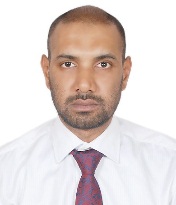 MD. Monirul Exp. 2 Year. Store Manager)Email ID :   monirul-390440@2freemail.com Work Experience:Last Organization: - Basateen Hail (Supermarket) Retail, Kingdom of Saudi Arabia.Duration: - 20th September 2016-30th May 2018.Designation: - Store ManagerResponsibilities: -Merchandising and Displaying: Checks signs on each display for accuracy and appearance.Customer Relations: Gives customers information on prices, products, and product location.Cash Control: Enforces limits on check cashing based on company policies.Wage and Expense Controls: Calculates store salary percentages. Forecasts, schedules and monitors labor to minimize the impact of overtime.Inventory Control: Determines when to make order adjustments because of low stock level or excessiveInventory.Scheduling: Supervises the scheduling of store personnel.Security: Performs a security check by walking throughout the store looking for signs of security risks.Maintenance, Safety and Sanitation: Inspects malfunctioning machinery and equipment.Buying, Ordering and Stocking: Provides guidance and instruction to order writersSales Floor Management: Establishes priorities for employee work assignments.Employee Development: Provides feedback to employees on job performance. Discusses specific employee performance.Management Communications: Confers with General Manager to discuss division priorities, and opportunities at Manager Meetings.Profit and Business Plan Management: Makes daily/weekly sales projections.Office Administration: Reads, sorts, distributes, and acts on mail as appropriate. Places and receives telephone calls to communicate with other stores, administration offices, customers, employees, etc.Internal Customer Contact.External Customer Contact.Physical Demands: Required to repeatedly use hands, arms, legs, and feet for sustained action (e.g. walking around the store, stocking, rotating product). Ability to stand 100% of shift. Ability to work in a fast-paced production environment.Work Environment: Works near and around mechanical parts including slicers and toxic chemicals used for cleaning and sanitation.Previous Organization: - IBM Global Business Process Services.Duration: - 27th November 2007 – 3rd August2016Designation: - Lead MIS AnalystResponsibilities: -Main Spoc of Korean Air Line (KAL) & Oppo Project.Prepare Billing and approving OT of employees setting calls with client and providing entire information related to Project.Prepare PPT, designing new report and represent in front of higher management and client during WRM.Handle Customer Relationship ManagementOverall managing data and admin related works.Interacted with clients on escalation.Conduct training session of Excel and VBA.Educational Qualifications:Master of International Business Executive (Himalayan University),2015BSc (Electronics) from Osmania University (Hyderabad), 2004.Technical Skills:Good in MS Excel & AccessWorking knowledge of VBA in ExcelSQLApplications & Tools Knowledge:Avaya CMS, Lotus Notes, MS OutlookPSHR, TMSPersonal Details:Date of Birth					:   Jan 01, 1979Marital Status					:   SingleNationality                                                             	:  Indian